Заявка на получение услуг Центра поддержки экспорта Смоленской областиПрошу оказать услугу по содействию в обеспечении защиты и оформлении прав на результаты интеллектуальной деятельности и приравненные к ним средства индивидуализации юридических лиц, товаров, работ, услуг и предприятий, которым предоставляется правовая охрана за пределами территории Российской Федерации, в том числе услугу по содействию в получении комплекса работ (мероприятий), осуществляемых в целях регистрации на внешних рынках объектов интеллектуальной собственности (изобретений, полезных моделей, промышленных образцов, товарных знаков, наименований мест происхождения товаров и иных), а именно:Укажите требуемый вид защитыДополнительно сообщаю следующие сведения о заявителе – субъекте малого и среднего предпринимательства Смоленской области:Заполняется сотрудниками ЦПЭ:Заявка получена «_____» ____________ 202__ г. ______________ /_________________                                                                                                                                    (подпись сотрудника)             (ФИО сотрудника)Заявка принята на исполнение / Заявка отклонена«_____» _______________ 202__ г. _____________ / __________________________                                                                                               (подпись  сотрудника)                            (ФИО сотрудника)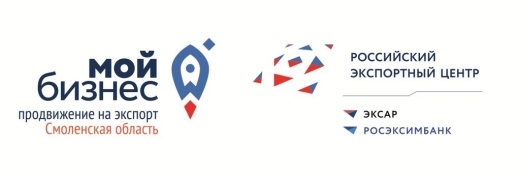 АНО «Центр поддержки экспорта Смоленской области»214014, г. Смоленск, ул. Энгельса, 23.ИНН 6732143784  КПП 673201001ОГРН 1176733007186+7(4812) 67-20-90export67.com« ____» _________________________ 202__ г.Генеральному директоруАНО «Центр поддержки экспортаСмоленской области»Антонюк А.В.Полное наименование организации (ИП)Описание продукции, планируемой к экспортуИНН организации (ИП)Год начала экспортной деятельности(если ранее не экспортировали – указать 0)Классификация продукции (код ТН ВЭД)Основные страны экспорта(если ранее не экспортировали – указать 0)Контактное лицо (ФИО, должность)Целевые страны экспортаТелефон и E-mail контактного лица В соответствии со ст. 6, 9 Федерального закона от 27 июля 2006 года № 152-ФЗ «О персональных данных» даю свое письменное согласие на обработку моих персональных данных. Подтверждаю, что ознакомился и полностью принимаю текст согласия на обработку персональных данных, опубликованный на официальном сайте АНО «Центр поддержки экспорта Смоленской области в информационно-телекоммуникационной сети Интернет по адресу: https://export67.com/about/ustavnye-dokumenty/. Подтверждаю, что наше предприятие зарегистрировано на территории Смоленской области и включено в Единый реестр субъектов малого и среднего предпринимательства ФНС РФ. Подтверждаю и гарантирую, что вся информация, указанная выше, является подлинной и достоверной.Руководитель предприятия (Индивидуальный предприниматель) *           _____________________________________________________ /__________________________    (ФИО руководителя предприятия (индивидуального предпринимателя) полностью)                              (подпись)                                                                          М.П. (при наличии)*- Заявку подписывает руководитель организации согласно ЕГРЮЛ / индивидуальный предприниматель.